Україна та Польша,  співробітництво в аграрній сферіТематична  добірка. Випуск 2Договірно-правова база між Україною та Польщею    Договірно-правова база між Україною та РП налічує 129 чинних міжнародних договори та регулює переважну більшість напрямків українсько-польської співпраці, а також забезпечує належний розвиток двостороннього співробітництва на рівні стратегічного партнерства.Базовим документом українсько-польського співробітництва є Договір між Україною і Республікою Польща про добросусідство, дружні відносини і співробітництво, укладений 18 травня 1992 року. Серед ключових двосторонніх документів можна виділити наступні:-       Угода між Урядом України і Урядом Республіки Польща про пункти пропуску через державний кордон 18.05.1992 р.;-       Угода між Урядом України та Урядом Республіки Польща про взаємне заохочення та захист інвестицій 12.01.1993 р.;-       Договір між Україною і Республікою Польща про правову допомогу та правові відносини у цивільних і кримінальних справах 24.05.1993 р.;-       Угода між Урядом України та Урядом Республіки Польща про співробітництво в галузі охорони навколишнього середовища 24.01.1994 р.;-       Угода між Урядом України і Урядом Республіки Польща про співробітництво в галузі культури, науки і освіти 20.05.1997 р.;-       Угода між КМУ та Урядом Республіки Польща про економічне співробітництво 04.03.2005 р.;-       Угода між Кабінетом Міністрів України та Урядом Республіки Польща про правила місцевого прикордонного руху 28.03.2008 р.;-       Угода між Україною та Республікою Польща про соціальне забезпечення 18.05.2012 р.Важливою складовою українсько-польської договірно-правової бази є двосторонні домовленості між суб’єктами адміністративно-територіального устрою України та Республіки Польща, яких загалом налічується понад 470.Для подальшого розвитку стратегічного партнерства між Україною та Республікою Польща важливе значення має подальше розширення та вдосконалення існуючої договірно-правової бази. На сьогодні ведеться активна робота щодо підготовки двосторонніх документів у сфері торговельно-економічного та енергетичного співробітництва, прикордонної співпраці, транспорту, екології, культурно-гуманітарного співробітництва, молодіжної політики та військово-технічної співпраці тощо.ПЕРЕЛІКчинних міжнародних договорів,укладених між Україною та Республікою ПольщаМіжрегіональне співробітництво між Україною та Польщею    Міжрегіональне співробітництво є важливою складовою  стратегічного партнерства України та Республіки Польща, ефективним засобом європейської інтеграції України, а також практичним механізмом впровадження  європейських стандартів на регіональному та місцевому рівнях. Розвиток українсько-польського міжрегіонального співробітництва здійснюється у декількох площинах. На рівні центральних органів виконавчої влади двох країн з українського  боку це питання координується – Міністерством регіонального розвитку, будівництва та житлово-комунального господарства, Міністерством закордонних справ, Міністерством інфраструктури та Міністерством економічного розвитку і торгівлі,  з польського боку – Міністерством внутрішніх справ, Міністерством регіонального розвитку та Міністерством закордонних справ.Для вирішення ключових питань українсько-польського міжрегіонального співробітництва на міжурядовому рівні створено інституційний механізм – Українсько-польську Міжурядову Координаційну Раду з питань міжрегіонального співробітництва (МКРМС). МКРМС приймає рішення з ключових питань міжрегіонального співробітництва, визначає загальні напрямки і головні принципи його розвитку, надає компетентним органам України і Польщі відповідні пропозиції, розроблює спільні програми діяльності, спрямовані на розвиток міжрегіональної співпраці та в цілому координує міжрегіональне співробітництво на рівні областей України та воєводств Республіки Польща. У складі МКРМС функціонують Комісії: з питань пунктів пропуску та прикордонної інфраструктури, з питань просторового планування, з питань транскордонного співробітництва та з питань рятування та захисту населення в умовах надзвичайних ситуацій. Засідання МКРМС відбуваються один раз на рік, а засідання комісій - як правило, двічі на рік. Базовим документом українсько-польського міжрегіонального співробітництва є Угода між Урядом України та Урядом Республіки Польща про міжрегіональне співробітництво, підписана 24 травня 1993 року. Зазначеним міжнародним договором закріплюються правові засади співпраці органів місцевої  влади та органів місцевого самоврядування України та Республіки Польща, зокрема, в економічній, культурно-гуманітарній, освітній та туристичній сферах.На сьогодні, Україна має найрозвинутішу мережу міжрегіональної співпраці саме з Республікою  Польща. Практично всі області України та воєводства Польщі уклали угоди про міжрегіональне співробітництво. Усі 16 воєводств Польщі мають партнера в Україні на рівні області. Найбільше українських партнерів мають Підкарпатське, Люблінське, Лодзьке, Сілезьке та Мазовецьке воєводства. З українського боку найбільше польських партнерів мають Львівська, Одеська, Івано-Франківська, Вінницька та Волинська області.Процес укладання двосторонніх угод про партнерство на рівні міст, районів і селищ з боку України та міст, повітів і ґмін з боку Польщі має сталу тенденцію до зростання. На регіональному та місцевому рівнях між Україною та Польщею на сьогодні підписано близько 450 угод про міжрегіональне співробітництво.В рамках існуючих домовленостей органів місцевої влади та самоврядування України та Республіки Польща здійснюється активна співпраця, зокрема, проводяться спільні культурно-мистецькі заходи, реалізуються проекти молодіжних обмінів, проводяться різноманітні стажування, відбуваються конференції, форуми, семінари тощо.      Важливими осередками інтенсифікації та розвитку українсько-польського  міжрегіонального та транскордонного співробітництва виступають єврорегіони «Карпатський» та «Буг», які діють в українсько-польському прикордонні. Єврорегіон «Карпатський» функціонує на основі Декларації про співпрацю спільнот, які мешкають на території Карпатського регіону, а також на основі статуту Міжрегіональної Асоціації «Карпатський єврорегіон», що були підписані 14 лютого 1993 р. в м.Дебрецені (Угорщина) міністрами закордонних справ України, Польщі та Угорщини. Діяльність єврорегіону «Буг» регулюється Угодою про створення Транскордонного Об’єднання «Єврорегіон Буг», підписаною 29 вересня 1995 р. в м.Луцьк між Волинською областю та колишніми Холмським, Люблінським, Тарнобжезьким і Замостським воєводствами Республіки Польща (до зміни адміністративного поділу цієї країни в 1999 році).Важливим аспектом розвитку українсько-польського  міжрегіонального та транскордонного співробітництва є залучення в рамках реалізації окремих проектів  фінансових коштів ЄС. У цьому контексті необхідно виділити Програму транскордонного співробітництва «Польща-Білорусь-Україна» ЄІСП на 2007-2013 рр. та 2014-2020 рр., яка є ефективним інструментом для використання коштів  ЄС органами місцевої влади та самоврядування, а також неурядовими організаціями обох держав для реалізації проектів у сфері міжрегіонального та транскордонного співробітництва.Перспективними напрямами співпраці регіонів України та Польщі є взаємодія в рамках міжнародних організацій та інституцій, зокрема, Конгресі місцевих та регіональних влад Європи, Вишеградської групи, Веймарського трикутника, ЦЄІ, а також ОЧЕС і ГУАМ.http://poland.mfa.gov.ua/ua/ukraine-pl/legal-acts#Глава Уряду України доручив забезпечити допомогу Польщі у зв'язку з кризовою енергетичною ситуацієюПрем’єр-міністр України Арсеній Яценюк доручив Міністерству енергетики та вугільної промисловості України в зв’язку із кризовою ситуацією в енергетичній системі Польщі терміново вжити невідкладних заходів для забезпечення максимально технічно можливих поставок електроенергії до польської енергосистеми.«Ми маємо підтримати дружню нам Польщу та зробити все можливе, щоб допомогти нашим партнерам якомога швидше стабілізувати ситуацію в енергетиці країни», - заявив Прем’єр-міністр.http://poland.mfa.gov.ua/ua/ukraine-pl/legal-acts#Інтерв’ю Прем’єр-міністра України Арсенія Яценюка польському виданню «Жечпосполіта» 11.09.2015 р.Я радий, що Польща є членом Європейського Союзу, бо ви розумієте нас так, як ніхто інший - Вже кілька днів тому припинились військові дії на Донбасі, сепаратисти вже не обстрілюють українські позиції. У чому полягає гра Путіна?- Арсеній Яценюк: Почну з простого меседжу: якщо хтось вірить, що Путін справді хоче втілити у життя мінські домовленості, то він цілком помиляється. Мета цих домовленостей полягає у дотриманні режиму припинення вогню, виведенні російських військ і передачі українській стороні контролю над кордоном з Росією.  На цій основі  Україна мали б повернути контроль над  Донецьком і Луганськом, у цих областях повинні були б відбутись чесні і прозорі вибори. Але у всьому цьому не зацікавлений Путін. Він хоче втримати контроль не лише над цими територіями, але над усією Україною. Для цього йому потрібні інструменти, бази щоб дестабілізувати Україну. Для цього він використовує  Крим, Донецьк, Луганськ.  У цьому контексті  також згадав би Придністров’я.- То він змінив тільки тактику, а не стратегію?- Щоб зрозуміти його, переконаний, не можна забувати про кінцеву мету Путіна: взяти під свій контроль всю Україну, перетворити її в збанкрутілу країну. Більше того: він бореться не тільки з нами, він бореться також з вами! З усім вільним світом! Але він розуміє, що якщо відновить масштабний наступ, він буде змушений протистояти новим санкціям Євросоюзу, ще більшому тискові через падіння ціни на нафту.  Тому він змінив план гри. Він думав, що Україна не дотримуватиметься мінських домовленостей, особливо, коли йдеться про амністію, запровадження спеціального режиму місцевого самоврядування в окремих районах Донецької і Луганської областей та змін до Конституції України. Таким чином, він міг би звинуватити нас у відмові від імплементації погоджених домовленостей. Але зазнав поразки: хороша звістка зрештою така, що він завжди зазнає поразки, не тільки у цьому випадку. Тому у Кремлі вирішили розділити Україну вже не військовим методом, а передовсім довести до загострення політичної ситуації у Києві.  Ми це бачили кілька днів тому, коли під парламентом було вбито трьох поліцейських перед голосуванням змін до Конституції. Це була частина плану Путіна. По-друге, він надіється, що на Україну чекає соціальний бунт через погіршення економічної ситуації, фінансових проблем, які зараз ми переживаємо. По-третє, він розраховує на розпад коаліції і відставку уряду: він знає, що ми негативно ставимось до російського режиму. Зрештою, знає, що Євросоюз врешті втомиться від української кризи, розраховує, що Україна перестане бути пріоритетом для Заходу, який повинен вирішувати багато інших питань, починаючи від Греції і міграційної кризи. Кризи, яку він сам, зрештою, викликав: хочу тільки нагадати, хто підтримує режим Башара Асада у Сирії. Путін хоче довести до поділу не тільки країни Євросоюзу, але й  викликати суперечку між ЄС і США.         - Здається у цьому він має успіх. Франсуа Олланд у понеділок заявив, що передбачається перспектива скасування санкцій бо він, на відміну від Вас, вважає що Мінські домовленості втілюються у життя. Путін, з рештою, має друзів у Парижі і Берліні.  - Я підтримую Президента Франції. Він сказав, що перспектива скасування санкцій з’явиться тоді, коли процес буде завершено. Пане Президенте, процес завершиться тоді, коли я, як Прем’єр, безперешкодно зможу поїхати до Донецька, Луганська і в Крим і зустрітися там з українцями. І розпочати відбудову моєї території. Коли я зможу легко дістатися до пункту митного контролю на українсько-російському кордоні.  - Олланд говорив з оптимізмом, а Ви - ні.- Я краще знаю росіян. І у цьому полягає різниця. Санкції можна скасувати лише в одному випадку, коли Путін вийде з України. Все.- Включно з Кримом?- Безумовно. Саме про це і йдеться!  Чи вже світ забув про Крим? Так бути не може! Росія – це агресор. Вона порушила міжнародне право і мусить за це заплатити.  І доки російські війська не заберуться з Криму, а ми, як  українська держава, не відновимо нашої територіальної цілісності і незалежності, санкції повинні залишатись. Більше того: такі неоднозначні сигнали в бік Росії, які надходять з Парижа, дають Путінові більше шансів розділяти Євросоюз. - Якщо так, то які плани в Олланда і Меркель? Вони хочуть зустрітися з Путіним і Порошенком через кілька тижнів у Парижі в рамках так званого нормандського формату. Чи в замін за поступки Заходу щодо України Путін відмовиться від підтримки Башара Асада в Сирії? Ви не боїтесь великої геополітичної гри, жертвою якої може стати Україна?   - Треба робити висновки з історії. Політика поступок і умиротворення у ХХ столітті дала конкретний результат – Другу світову війну. З драматичними  наслідками. Тому я вважаю, що вільний світ мусить об’єднуватися. І кожна поступка коштом України є неприйнятною. Ще раз підкреслюю: це не тільки війна з Україною, Путін веде боротьбу зі свободою і, взагалі – з усім вільним світом. Він також хоче довести до розпаду Євросоюзу. Але така велика геополітична угода ніколи не дасть результату.   - Чому? Меркель і Олланд на це не підуть?- Бо вже угода є: Мінськ. У цій угоді все написано. Перестаньмо вже дискутувати про нову угоду. Знаю чого хоче Путін: Мінська-1, Мінська-2, Мінська-3, Мінська-25. Ні, є тільки один Мінськ і дві зустрічі, які стосуються втілення цієї угоди в життя. Остання була з Порошенком, Меркель, Олландом і президентом сусідньої з Україною держави. Але змін немає! І якщо Путін не погодиться втілити в життя Мінські угоди, я не погоджусь на підписання Мінська-3.- Що ж відбувається з реалізацією домовленостей з українського боку? Що з федералізацією?- Хочу дуже чітко заявити: Україна повністю втілює в життя усі Мінські домовленості. Ми розуміємо, чому Путін хоче розпочати цю гру взаємних звинувачень. Хоче нас змусити доказувати, що ми біліші від снігу. Ми заплатили високу політичну ціну, щоб проголосувати у Парламенті за закони, про які я вже згадував: амністія, спеціальний режим місцевого самоврядування для окремих районів Донецької і Луганської областей та внесення змін до Конституції. Президент видав указ про відведення наших військ. Ми зробили все, чого від нас вимагали Мінські домовленості.     - Також, коли йдеться про федералізацію?- Про федералізацію у Мінських домовленостях ніколи не йшлося. Цього абсолютно не можливо сприйняти, я навіть не хочу про це говорити. Цього ніколи не буде в Україні.  - То як це потрібно назвати? Децентралізація? У чому полягає різниця?- Різниця? Хочемо запровадити таку саму систему, яку ви маєте тут, у Польщі, провести таку саму адміністративну реформу.- Однак, сепаратисти хочуть значно більших повноважень, автономії для Луганська і Донецька. - Мені байдуже, чого хочуть російські терористи. Для мене має значення тільки те, чого хоче український народ. - Якщо ми добре розуміємо, то США, Франція та Німеччина тиснули на Вас і Президента Порошенка, щоб ви прийняли закон про широку автономію Донбасу. Вікторія Нуланд, Заступник держсекретаря, спеціально приїжджала з цього питання до Києва, а Меркель і Олланд дзвонили.   - Це немає нічого спільного з федералізацією.- Не хотіли змусити Вас її прийняти?- Ніколи, ніколи. Ніколи ніхто з них не згадував про федералізацію! Коли я полетів у Вашингтон, щоб зустрітися з Президентом і Віце-президентом, вони висловилися чітко: що рішення  належить українському народові, якої конституції він бажає.  Йдеться тільки про децентралізацію. І ви, поляки, це можете краще зрозуміти, бо це абсолютно те саме, що ви маєте у Польщі. Передача таких повноважень містам і селищам.- То, наприклад, Луганська область мала б такі ж права, як, скажімо, Малопольське воєводство?- Може бути невелика, але справді невелика різниця. Але це немає нічого спільного з федералізацією. Ми вже мали досвід з так званими автономними республіками. Такою був Крим, який потім анексувала Росія.  Ми зробили з цього висновки. Я розумію, що Путін хоче, щоб Україна стала федеральною державою, бо тоді йому буде легко її контролювати, купуючи політиків, і розірвати нашу державу! - Ви справді вірите, що Донбас буде складовою частиною України? Чи його вже втрачено?- Немає простих і швидких рішень, будьмо щирі. Мінські домовленості це своєрідна дорожня карта. Я був би щасливим, якщо б вона була реальною. Але це вимагає часу, як щодо Донецька і Луганська, так і Криму. Це довготривалий конфлікт.  - На покоління?- Так, це правда. Надзвичайно багато залежить від того, хто стане господарем Кремля після Путіна. Тоді це може статись.  - Путін має правити до 2024 року.- Бог один знає. Янукович теж думав, що буде правити Україною десять або двадцять років. Дуже смішно слухати когось, хто знає, що станеться через десять років.- Як Ви бачите майбутнє України? На травневому Саміті Східного партнерства у Ризі ми почули, що Україна немає шансів отримати перспективу членства в ЄС. Подібна ситуація і з членством в НАТО. Чи Україна залишиться у сірій зоні, стане буферною зоною між Заходом і Росією? Йдеться про реалістичне бачення, а не про мрії. - У короткотерміновій перспективі нашою метою було просто вижити. Коли я склав присягу прем’єра 27 лютого 2014 року, ми були на грані катастрофи. Росія почала атаку, казна була пуста, у нас не було готівки, не було ніякої підтримки. Ми не знали, як управляти державою. Мету виживання ми досягнули. Наступна мета – розпочати побудову самодостатньої, сильної, процвітаючої держави. Це ми робимо зараз. Ми це можемо робити без реальної допомоги Євросоюзу і США. Найгіршим сценарієм для Путіна є успіх України. Я бачу це так, що ми повинні доказати, що ми є сильною державою. Ми повинні берегти наші кордони і лінії розмежування територій, які знаходяться під контролем Росії, і Україною. Ми повинні бути сильними. А далі? – Бог знає, чи результати можна буде побачити через 5, 10 чи 20 років.      - Ви розчаровані діями Заходу? Обама блокує поставки зброї для України, навіть радарів. Фінансова допомога Євросоюзу незначна,  2,2 млрд. євро справжніх грошей. Чи Ви очікували чогось більшого?- Захід повинен зробити більше – це правда.- Ви розчаровані?- Це не розчарування. Я розумію, що кожен має свої проблеми. Адміністрація США повинна охопити цілий світ. Євросоюз зіткнувся з великими економічними, фінансовими викликами та проблемою міграції. Кожен має проблеми, але ніхто не має права забувати про Україну. Тут йдеться про свободу і цінності.- На якому місці знаходиться Україна у списку пріоритетів Обами?- 12 місяців тому Україна була головним пріоритетом для світу. Але багато змінилось. ІДІЛ, Іран, Північна Корея, економічна криза у Китаї. Греція також була в полі зору. Але після переговорів в Адміністрації США, маю враження, що й Україна залишається в полі зору, хоч пріоритети змінились. - А Польща, яка була ініціатором Східного партнерства, Вас розчарувала?- Я щасливий, що Польща є членом Євросоюзу, бо ви розумієте нас, як ніхто інший. - Проте ми не багато запропонували для вас протягом останнього року. Ані серйозної фінансової підтримки, ані летальної зброї.- Рішення про летальну зброю не залежить виключно від Варшави. Ви члени НАТО, де рішення приймаються за спільною згодою, а деякі країни-члени ЄС дуже цього не хочуть, що також є приводом для позиції адміністрації США. - Ви маєте на увазі Німеччину і Францію?- Маю на увазі деякі держави ЄС. Мушу бути дипломатичним. Ви все знаєте. Мої звернення до США і ЄС були прості: ми не просимо летальної зброї, лише зброю для захисту. Захищаємо нашу державу, допоможіть нам. Дайте нам щось для захисту наших кордонів, нашого суспільства і ваших кордонів. Це прекрасно вести дипломатичний діалог. Але якщо ти говориш, а той інший стріляє, то слова важко почути. Я рішуче підтримую комплексний підхід, який включає політичний тиск і діалог, економічний вплив включно з санкціями, а також міліарну підтримку України. Натомість не підтримую ніяких прихованих домовленостей, підписаних під столом.    - Чому Президент Петро Порошенко не хоче бачити Польщі за столом переговорів у «нормандському форматі»? Нам так було повідомлено.  - Моє послання Польщі звучить так: нам потрібно більше Польщі в українських питаннях.- Але чому Президент не хоче Польщі, польського представника, польського Президента у «нормандському форматі»?- Я є однозначним прихильником женевського формату - США, ЄС, у якому є Польща та Росія. І своєї позиції я не поміняю.- Тобто, ви маєте іншу позицію, ніж Президент України?- У мене інше бачення, як вирішити українську проблему. Росія методично робить підкоп під женевський формат, бо не бажає мати американців за столом переговорів. Тому я є прихильником повернення до женевського формату. У цьому Польща повинна відігравати ключову роль, як член Євросоюзу і найближчий друг України в ЄС.- Чи Ви намагаєтесь переконати у цьому Порошенка?- Сотні разів я це робив публічно. Кілька місяців тому Порошенко сам це підтримував, багаторазово згадував женевський формат. Він не відмовився. Але на даний час деякі речі можливі, інші – неможливі. Розмовляли Єнджей Білецький і Єжи Гащинський  http://poland.mfa.gov.ua/ua/ukraine-pl/legal-acts#Політичні відносини між Україною та ПольщеюСтан та перспективи українсько-польських відносин2 грудня 1991 р. Республіка Польща першою у світі офіційно визнала державну незалежність України, а вже 4 січня 1992 р. між двома державами були встановлені дипломатичні відносини. 18 травня 1992 р. підписано міждержавний українсько-польський Договір про добросусідство, дружні відносини і співробітництво.      Слід відзначити динамічний, поступальний характер розвитку українсько-польського співробітництва, що обумовлюється збігом національних інтересів країн-сусідів у багатьох сферах, їхніми глибинними історичними та культурними зв’язками.      Процес розвитку відносин незалежної України з Польщею можна умовно поділити на три періоди:1992 — 93 рр. — встановлення контактів, «відкриття» України для широкого загалу польської політичної еліти, підписання перших двосторонніх документів, обопільне вивчення потенційних можливостей для співробітництва;1993 — 99рр. — розвиток договірно-правової бази, виведення двосторонніх відносин на рівень стратегічного партнерства;З 1999 – с.д. – зі вступом Польщі до НАТО та набуттям членства в Європейському Союзі, офіційна Варшава є одним із найважливіших партнерів України на міжнародній арені. Республіка Польща активний та послідовний партнер України у питаннях  реалізації нашою державою євроінтеграційних устремлінь, зокрема практичного виміру співробітництва Україна – ЄС.http://poland.mfa.gov.ua/ua/ukraine-pl/legal-acts#Міжрегіональне співробітництво між Україною та ПольщеюМіжрегіональне співробітництво є важливою складовою  стратегічного партнерства України та Республіки Польща, ефективним засобом європейської інтеграції України, а також практичним механізмом впровадження  європейських стандартів на регіональному та місцевому рівнях. Розвиток українсько-польського міжрегіонального співробітництва здійснюється у декількох площинах. На рівні центральних органів виконавчої влади двох країн з українського  боку це питання координується – Міністерством регіонального розвитку, будівництва та житлово-комунального господарства, Міністерством закордонних справ, Міністерством інфраструктури та Міністерством економічного розвитку і торгівлі,  з польського боку – Міністерством внутрішніх справ, Міністерством регіонального розвитку та Міністерством закордонних справ.Для вирішення ключових питань українсько-польського міжрегіонального співробітництва на міжурядовому рівні створено інституційний механізм – Українсько-польську Міжурядову Координаційну Раду з питань міжрегіонального співробітництва (МКРМС). МКРМС приймає рішення з ключових питань міжрегіонального співробітництва, визначає загальні напрямки і головні принципи його розвитку, надає компетентним органам України і Польщі відповідні пропозиції, розроблює спільні програми діяльності, спрямовані на розвиток міжрегіональної співпраці та в цілому координує міжрегіональне співробітництво на рівні областей України та воєводств Республіки Польща. У складі МКРМС функціонують Комісії: з питань пунктів пропуску та прикордонної інфраструктури, з питань просторового планування, з питань транскордонного співробітництва та з питань рятування та захисту населення в умовах надзвичайних ситуацій. Засідання МКРМС відбуваються один раз на рік, а засідання комісій - як правило, двічі на рік. Базовим документом українсько-польського міжрегіонального співробітництва є Угода між Урядом України та Урядом Республіки Польща про міжрегіональне співробітництво, підписана 24 травня 1993 року. Зазначеним міжнародним договором закріплюються правові засади співпраці органів місцевої  влади та органів місцевого самоврядування України та Республіки Польща, зокрема, в економічній, культурно-гуманітарній, освітній та туристичній сферах.На сьогодні, Україна має найрозвинутішу мережу міжрегіональної співпраці саме з Республікою  Польща. Практично всі області України та воєводства Польщі уклали угоди про міжрегіональне співробітництво. Усі 16 воєводств Польщі мають партнера в Україні на рівні області. Найбільше українських партнерів мають Підкарпатське, Люблінське, Лодзьке, Сілезьке та Мазовецьке воєводства. З українського боку найбільше польських партнерів мають Львівська, Одеська, Івано-Франківська, Вінницька та Волинська області.Процес укладання двосторонніх угод про партнерство на рівні міст, районів і селищ з боку України та міст, повітів і ґмін з боку Польщі має сталу тенденцію до зростання. На регіональному та місцевому рівнях між Україною та Польщею на сьогодні підписано близько 450 угод про міжрегіональне співробітництво.В рамках існуючих домовленостей органів місцевої влади та самоврядування України та Республіки Польща здійснюється активна співпраця, зокрема, проводяться спільні культурно-мистецькі заходи, реалізуються проекти молодіжних обмінів, проводяться різноманітні стажування, відбуваються конференції, форуми, семінари тощо.      Важливими осередками інтенсифікації та розвитку українсько-польського  міжрегіонального та транскордонного співробітництва виступають єврорегіони «Карпатський» та «Буг», які діють в українсько-польському прикордонні. Єврорегіон «Карпатський» функціонує на основі Декларації про співпрацю спільнот, які мешкають на території Карпатського регіону, а також на основі статуту Міжрегіональної Асоціації «Карпатський єврорегіон», що були підписані 14 лютого 1993 р. в м.Дебрецені (Угорщина) міністрами закордонних справ України, Польщі та Угорщини. Діяльність єврорегіону «Буг» регулюється Угодою про створення Транскордонного Об’єднання «Єврорегіон Буг», підписаною 29 вересня 1995 р. в м.Луцьк між Волинською областю та колишніми Холмським, Люблінським, Тарнобжезьким і Замостським воєводствами Республіки Польща (до зміни адміністративного поділу цієї країни в 1999 році).Важливим аспектом розвитку українсько-польського  міжрегіонального та транскордонного співробітництва є залучення в рамках реалізації окремих проектів  фінансових коштів ЄС. У цьому контексті необхідно виділити Програму транскордонного співробітництва «Польща-Білорусь-Україна» ЄІСП на 2007-2013 рр. та 2014-2020 рр., яка є ефективним інструментом для використання коштів  ЄС органами місцевої влади та самоврядування, а також неурядовими організаціями обох держав для реалізації проектів у сфері міжрегіонального та транскордонного співробітництва.Перспективними напрямами співпраці регіонів України та Польщі є взаємодія в рамках міжнародних організацій та інституцій, зокрема, Конгресі місцевих та регіональних влад Європи, Вишеградської групи, Веймарського трикутника, ЦЄІ, а також ОЧЕС і ГУАМ.http://poland.mfa.gov.ua/ua/ukraine-pl/legal-acts#Українсько-польське торговельно-економічне співробітництво(інформаційно-аналітична довідка)Республіка Польща є найбільшим торговельним партнером України серед країн Центрально-Східної Європи та займає за результатами 5 місяців 2015 року  четверте  місце,  за результатами 2014 та 2013 років теж  четверте місце, за 2012 рік - п’яте місце серед країн світу.Основні країни-партнери України у зовнішній торгівлі товарами(дані Держкомстату України за результатами 5 міс.2015 року)(у млн. дол. США)Зовнішньоторговельний оборот (товари + послуги) України з Республікою Польща (2007 – 5 міс. 2015 рр.)(дані Держкомстату України)За 5 міс. 2015 року обсяги зовнішньої торгівлі товарами України з Республікою Польща склали 1 635,8 млн. дол. США та у порівнянні з аналогічним періодом 2014 року зменшились на 33,5%.  При цьому рівень українського експорту до РП становив 775,4 млн. дол. США, та у порівнянні з аналогічним періодом 2014 року зменшився на 29,2%. Рівень польського імпорту до України склав  860,4 млн. дол. США, та у порівнянні з аналогічним періодом 2014 року зменшився на 29,0%.	Від’ємне сальдо у зовнішній торгівлі з РП за 5 міс. 2015 року  склало  85,0 млн. дол. США.Обсяги зовнішньої торгівлі послугами України з Республікою Польща за результатами 3 міс. 2015 року (дані публікуються на щоквартальній основі)  впали на 25,6% від аналогічного рівня 2014 року і склали  64,9  млн. дол. США. Рівень українського експорту послуг до РП за 3 міс. 2015 року склав 43,6 млн. дол. США (спад на 18,6%), а рівень польського імпорту послуг до України – 21,3 млн. дол. США (спад на 39,6%).Таблиця 1. Торгівля товарами та послугами між Україною та РП(дані Держкомстату України)Таблиця 2. Торгівля товарами між Україною та РП(дані Держкомстату України)	За даними Міністерства економіки Республіки Польща, за результатами 5 міс. 2015 року обсяги зовнішньої торгівлі товарами України з Республікою Польща склали   1 632,6 млн. євро (1 823,2 млн. дол. США). Обсяги українського експорту до РП склали 571,1 млн. євро (637,8 млн. дол. США) та зменшились на 27,1% у порівнянні до аналогічного періоду минулого року. Обсяги польського імпорту в Україну склали  1 061,5 млн. євро (1 185,4 млн. дол. США) та зменшились на 13,3% по відношенню до аналогічного періоду минулого року. Від’ємне для України сальдо торговельного балансу склало 490,4 млн. євро (547,6 млн. дол. США).Товарообіг між Україною та РП за даними національних статистичних відомствСерпень 2015 року 							ПУ в РППро подання на ратифікацію Верховною Радою України Угоди між Кабінетом Міністрів України, Урядом Республіки Білорусь і Урядом Республіки Польща про точку стику державних кордонів України, Республіки Білорусь і Республіки ПольщаПодати повторно на ратифікацію Верховною Радою України Угоду між Кабінетом Міністрів України, Урядом Республіки Білорусь і Урядом Республіки Польща про точку стику державних кордонів України, Республіки Білорусь і Республіки Польща, підписану 14 березня 2013 р. у м. Луцьку.Міжрегіональне співробітництво між Україною та ПольщеюМіжрегіональне співробітництво є важливою складовою  стратегічного партнерства України та Республіки Польща, ефективним засобом європейської інтеграції України, а також практичним механізмом впровадження  європейських стандартів на регіональному та місцевому рівнях. Розвиток українсько-польського міжрегіонального співробітництва здійснюється у декількох площинах. На рівні центральних органів виконавчої влади двох країн з українського  боку це питання координується – Міністерством регіонального розвитку, будівництва та житлово-комунального господарства, Міністерством закордонних справ, Міністерством інфраструктури та Міністерством економічного розвитку і торгівлі,  з польського боку – Міністерством внутрішніх справ, Міністерством регіонального розвитку та Міністерством закордонних справ.Для вирішення ключових питань українсько-польського міжрегіонального співробітництва на міжурядовому рівні створено інституційний механізм – Українсько-польську Міжурядову Координаційну Раду з питань міжрегіонального співробітництва (МКРМС). МКРМС приймає рішення з ключових питань міжрегіонального співробітництва, визначає загальні напрямки і головні принципи його розвитку, надає компетентним органам України і Польщі відповідні пропозиції, розроблює спільні програми діяльності, спрямовані на розвиток міжрегіональної співпраці та в цілому координує міжрегіональне співробітництво на рівні областей України та воєводств Республіки Польща. У складі МКРМС функціонують Комісії: з питань пунктів пропуску та прикордонної інфраструктури, з питань просторового планування, з питань транскордонного співробітництва та з питань рятування та захисту населення в умовах надзвичайних ситуацій. Засідання МКРМС відбуваються один раз на рік, а засідання комісій - як правило, двічі на рік. Базовим документом українсько-польського міжрегіонального співробітництва є Угода між Урядом України та Урядом Республіки Польща про міжрегіональне співробітництво, підписана 24 травня 1993 року. Зазначеним міжнародним договором закріплюються правові засади співпраці органів місцевої  влади та органів місцевого самоврядування України та Республіки Польща, зокрема, в економічній, культурно-гуманітарній, освітній та туристичній сферах.На сьогодні, Україна має найрозвинутішу мережу міжрегіональної співпраці саме з Республікою  Польща. Практично всі області України та воєводства Польщі уклали угоди про міжрегіональне співробітництво. Усі 16 воєводств Польщі мають партнера в Україні на рівні області. Найбільше українських партнерів мають Підкарпатське, Люблінське, Лодзьке, Сілезьке та Мазовецьке воєводства. З українського боку найбільше польських партнерів мають Львівська, Одеська, Івано-Франківська, Вінницька та Волинська області.Процес укладання двосторонніх угод про партнерство на рівні міст, районів і селищ з боку України та міст, повітів і ґмін з боку Польщі має сталу тенденцію до зростання. На регіональному та місцевому рівнях між Україною та Польщею на сьогодні підписано близько 450 угод про міжрегіональне співробітництво.В рамках існуючих домовленостей органів місцевої влади та самоврядування України та Республіки Польща здійснюється активна співпраця, зокрема, проводяться спільні культурно-мистецькі заходи, реалізуються проекти молодіжних обмінів, проводяться різноманітні стажування, відбуваються конференції, форуми, семінари тощо.      Важливими осередками інтенсифікації та розвитку українсько-польського  міжрегіонального та транскордонного співробітництва виступають єврорегіони «Карпатський» та «Буг», які діють в українсько-польському прикордонні. Єврорегіон «Карпатський» функціонує на основі Декларації про співпрацю спільнот, які мешкають на території Карпатського регіону, а також на основі статуту Міжрегіональної Асоціації «Карпатський єврорегіон», що були підписані 14 лютого 1993 р. в м.Дебрецені (Угорщина) міністрами закордонних справ України, Польщі та Угорщини. Діяльність єврорегіону «Буг» регулюється Угодою про створення Транскордонного Об’єднання «Єврорегіон Буг», підписаною 29 вересня 1995 р. в м.Луцьк між Волинською областю та колишніми Холмським, Люблінським, Тарнобжезьким і Замостським воєводствами Республіки Польща (до зміни адміністративного поділу цієї країни в 1999 році).Важливим аспектом розвитку українсько-польського  міжрегіонального та транскордонного співробітництва є залучення в рамках реалізації окремих проектів  фінансових коштів ЄС. У цьому контексті необхідно виділити Програму транскордонного співробітництва «Польща-Білорусь-Україна» ЄІСП на 2007-2013 рр. та 2014-2020 рр., яка є ефективним інструментом для використання коштів  ЄС органами місцевої влади та самоврядування, а також неурядовими організаціями обох держав для реалізації проектів у сфері міжрегіонального та транскордонного співробітництва.Перспективними напрямами співпраці регіонів України та Польщі є взаємодія в рамках міжнародних організацій та інституцій, зокрема, Конгресі місцевих та регіональних влад Європи, Вишеградської групи, Веймарського трикутника, ЦЄІ, а також ОЧЕС і ГУАМ.http://poland.mfa.gov.ua/ua/ukraine-pl/regionsУкраина поможет Польше с электроэнергиейНа днях Польша обратилась к Украине с просьбой помочь компенсировать дефицит в своей энергосистеме2015 года подготовили и заключили трехсторонний договор о поставках электроэнергии из Украины в Польшу для оказания аварийной помощи.Об этом говорится в сообщении ГП "НЭК "Укрэнерго"."Энергосистемы Польши и Украины соединены межгосударственной линии электропередачи 220 кВ Добротворская ТЭС-Замость", – говорится в сообщении.В компании сообщили, что по указанному договору "Энергорынок" предоставляет польской энергосистеме помощь по цене, установленной соответствующим постановлением НКРЕКП, а "Укрэнерго" уполномочен согласовывать или отказывать в предоставлении помощи в зависимости от оценки безопасности эксплуатации украинской энергосистемы и технических возможностей "Укрэнерго" и Добротворской ТЭС."Максимальная величина аварийной помощи по линии электропередачи 220 кВ Добротворская ТЭС – Замость составляет 235 МВт", – сообщает пресс-служба.Как известно, на днях Польша обратилась к Украине с просьбой помочь компенсировать дефицит в своей энергосистеме, возникший с 10 августа в результате сложной ситуации с энергообеспечением из-за аномально жаркой погоды.Украина будет поставлять электричество в ПольшуСтороны заключили договорУкраина и Польша заключили договор о поставках электроэнергии из Украины в Польшу для предоставления аварийной помощи. Об этом сообщает пресс-служба "Укрэнерго".Согласно договору, "Энергорынок" предоставляет польской энергосистеме аварийную помощь по цене, установленной соответствующим постановлением НКРЭКУ, а "Укрэнерго" уполномочено согласовывать или отказывать в предоставлении аварийной помощи в зависимости от оценки безопасности эксплуатации украинской энергосистемы и технических возможностей "Укрэнерго" и Добротворской ТЭС, пояснили в "Укрэнерго".Напомним, накануне в "Укрэнерго" заявили о готовности организовать бесперебойную и надежную транспортировку энергии в Польшу, "поскольку обеспечение параллельной работы с энергосистемами соседних стран, техническое и технологическое обеспечение экспорта/импорта электроэнергии является одним из основных направлений деятельности предприятия". В то же время в компании отметили, что приоритетом для госпредприятия остается "обеспечение баланса и надежности ОЭС Украины".Энергосистемы Польши и Украины соединены линией электропередачи Добротворская ТЭС – Замость. Максимальная аварийная помощь, которую может предоставить Украина по данной линии на запрос польской стороны, составляет 235 МВт.Польща готова надати Україні експертну допомогу у впровадженні реформВетеринарні служби двох країн здійснюють активну роботу у питаннях сертифікації та недопущення розповсюдження збудника АЧС на території України та Республіки Польща. Найближчим часом сторони підпишуть Угоду між Міністерством аграрної політики та продовольства України та Міністерством сільського господарства і розвитку села Республіки Польща щодо виконання програми боротьби зі сказом на території України у 2015 році. Про це домовилися Міністр аграрної політики та продовольства України Олексій Павленко та Надзвичайний і Повноважний Посол Республіки Польща в Україні Генрик Літвін.Дана програма має на меті обмеження поширення вірусу сказу на території України та захист території країн Європейського Союзу.Під час зустрічі сторони обговори актуальні питання двостороннього співробітництва в галузі сільського господарства. Зокрема: залучення експертної допомоги Польщі у питаннях реформування та адаптації вітчизняного аграрного сектору до вимог і стандартів ЄС; торговельно-економічне співробітництво; співробітництво у сфері ветеринарії; виставково-ярмаркова діяльність.Олексій Павленко подякував пану Послу за надання польською стороною значної партнерської допомоги в євроінтеграційних процесах та за послідовну підтримку України. У свою чергу, Генрик Літвін підтвердив готовність Польщі всебічно допомагати Україні на шляху євроінтеграції, зокрема шляхом надання експертної допомоги у питаннях щодо децентралізації та реформування аграрного сектору України.На завершення зустрічі Міністр запросив польську делегацію взяти участь у міжнародній агропромисловій виставці «Агро-2015».Зі свого боку Надзвичайний і Повноважний Посол Республіки Польща в Україні Генрик Літвін висловив задоволення нинішнім рівнем розвитку двосторонньої співпраці, водночас зазначивши, що співпраця й надалі має поглиблюватися. Прес-служба Мінагрополітики№№Назва міжнародного договоруМісце підписанняДата підписанняДата набуття чинностіКонсульська конвенція між Україною і Республікою ПольщаВаршава08-09-199121-01-1994Угода (у формі обміну нотами) про встановлення дипломатичних відносинобмін нотами08-01-199208-01.1992Угода про співробітництво між МВС України та МВС Республіки Польща в боротьбі із злочинністюВаршава12-03-199212-03-1992Угода між Міністерством сільського господарства і продовольства України і Міністерством сільського господарства і продовольства Республіки Польща про господарське і науково-технічне співробітництвоВаршава18-05-199218-05-1992Договір між Україною і Республікою Польща про добросусідство, дружні відносини і співробітництвоВаршава18-05-199230.12.1992Угода між Урядом України і Урядом Республіки Польща про міжнародні автомобільні перевезенняВаршава18-05-199207-05-1993Угода між Урядом України і Урядом Республіки Польща про пункти пропуску через державний кордонВаршава18-05-199211-03-1994Угода між Міністерством охорони навколишнього природного середовища України та Міністерством охорони навколишнього середовища, природних ресурсів і лісового господарства Республіки Польща про співробітництво в галузі охорони навколишнього середовищаВаршава18-05-199218-05-1992Конвенція між Урядом України і Урядом Республіки Польща про уникнення подвійного оподаткування доходів і майна та попередження податкових ухиленьКиїв12-01-199311-03-199410.  10.  Угода між Урядом України та Урядом Республіки Польща про взаємне заохочення та захист інвестиційКиїв12-01-199314-09-199311.  11.  Договір між Україною і Республікою Польща про правовий режим українсько-польського державного кордону, співробітництво та взаємну допомогу з прикордонних питаньКиїв12-01-199321-12-199312.  12.  Протокол про Українсько-польську змішану комісію з питань торгівлі та економічного співробітництваКиїв12-01-199312-01-199313.  13.  Договір між Урядом України та Урядом Республіки Польща про співробітництво в сфері науки і технікиКиїв12-01-199312-01-199314.  14.  Угода між Міністерством оборони України та Міністерством національної оборони Республіки Польща про військове співробітництвоКиїв03-02-199303-02-199315.  15.  * Угода між Пенсійним фондом  України і Установою соціального забезпечення РП про взаємне переведення пенсій особам, які мають право на пенсійне забезпечення і проживають на території України і Польщі.Варшава19-05-199319-05-199316.  16.  Договір між Україною і Республікою Польща про правову допомогу та правові відносини у цивільних і кримінальних справахКиїв24-05-199314-08-199417.  17.  Угода між Урядом України і Урядом Республіки Польща про передачу і прийом осіб через спільний державний кордонКиїв24-05-199310-04-199418.  18.  Протокол про виконання Угоди між Урядом України і Урядом Республіки Польща про передачу і прийом осіб через спільний державний кордон від 24.05.1993Київ24-05-199310-04-199419.  19.  Угода між Урядом України та Урядом Республіки Польща про міжрегіональне співробітництвоКиїв24-05-199329-10-199320.  20.  Договір між Урядом України та Урядом Республіки Польща про оперативне сповіщення про ядерні аварії, обмін інформацією та співробітництво у галузі ядерної безпеки і радіаційного захистуКиїв24-05-199312-03-199421.  21.  Угода між Урядом України та Урядом Республіки Польща про повітряне сполученняВаршава20-01-199415-02-199622.  22.  Угода між Урядом України та Урядом Республіки Польща про співробітництво в галузі охорони навколишнього середовищаВаршава24-01-199430-04-199423.  23.  Угода між Міністерством охорони навколишнього середовища та Міністерством охорони довкілля, природних ресурсів та лісництва Республіки Польща про обіг небезпечних викидівВаршава24-01-199424-01-199424.  24.  Договір про співробітництво між Міністерством праці України і Міністерством праці і соціальної політики Республіки Польща в галузі праці та соціальної політикиВаршава16-02-199416-02-199425.  25.  Угода між Урядом України та Урядом Республіки Польща про взаємне працевлаштування працівниківВаршава16-02-199419-12-199426.  26.  Угода про співробітництво між Міністерством статистики України та Центральним статистичним управлінням Республіки ПольщаКиїв22-02-199422-02-199427.  27.  Угода між Урядом України і Урядом Республіки Польща про збереження місць і поховання жертв війни та політичних репресійВаршава21-03-199429-08-199428.  28.  Протокол до Угоди між Міністерством оборони України та Міністерства національної оборони Республіки Польща про двостороннє співробітництво відносно основ взаємного повітряного руху військових повітряних суден України та Республіки Польща у повітряному просторі обох державДенблін06-05-199406-08-199429.  29.  Угода між Міністерством у справах будівництва і архітектури України і Міністерством територіального планування і будівництва Республіки Польща про співробітництвоКиїв19-05-199419-05-199430.  30.  Угода у формі обміну нотами про утворення та відкриття нового залізничного пункту пропуску Хирів-Кросценко для особового рухуВаршава27-05-1994Пол.нота24.05.1994Укр.нота27-05-199431.  31.  * Угода про співробітництво в галузі охорони промислової власності між Державним патентним відомством України та Патентним відомством Республіки ПольщаКиїв29-03-199529-03-199532.  32.  Угода у формі обміну нотами про утворення та відкриття залізничного пункту пропуску Рава-Руська - Верхратаобмін нотами17-05-1995Пол.нота14-05-1995Укр.нота18-05-199533.  33.  *Угода про створення транскордонного об’єднання „Євро регіон Буг” зі Статутом + Додаток від 15.05.1998 р. та Додаток від 22.09.1999 р.Луцьк29-09-199529-09-199534.  34.  Угода у формі обміну нотами про відкриття пункту пропуску Зосін-Устилуг для особового рухуобмін нотами29-09-199510-10-199535.  35.  Угода між Урядом України і Урядом Республіки Польща про співробітництво і взаємодопомогу у митних справахВаршава18-12-199522-04-199636.  36.  Угода у формі обміну нотами між Урядом України та Урядом РП про утворення і відкриття залізничного пункту пропуску Рава-Руська – Хребенеобмін нотами25-01-1996(нота України)07-09-1995(нота РП)25-01-199637.  37.  Протокол між Міністерством оборони України і Міністерством національної оборони Республіки Польща про двостороннє співробітництво в галузі підготовки військових кадрівКиїв26.04.9626.04.9638.  38.  Протокол про подальший розвиток співробітництва між Міністерством оборони України і Міністерством національної оборони Республіки ПольщаКиїв26.04.9626.04.9639.  39.  Угода про співробітництво між Міністерством промисловості України та Міністерством промисловості і торгівлі Республіки ПольщаВаршава25-06-199625-06-199640.  40.  Угода між Міністерством машинобудування, військово-промислового комплексу і конверсії України та Міністерством промисловості і торгівлі Республіки Польща про співробітництво в галузі машинобудуванняВаршава25-06-199625-06-199641.  41.  Угода між Урядом України і Урядом Республіки Польща про співробітництво у справі охорони та повернення втрачених і незаконно переміщених під час другої світової війни культурних цінностейВаршава25-06-199625-06-199642.  42.  Угода між Державним комітетом України у справах містобудування і архітектури та Міністерством територіального планування і будівництва Республіки Польща про утворення українсько-польської комісії з територіального плануванняВаршава25-06-199625-06-199643.  43.  *Угода між Державним митним комітетом України та Головою Головного митного управління Республіки Польща про зв’язок у сфері взаємодопомогиЯлта03-08-199603-08-199644.  44.  *Протокол про співробітництво між Головною комендатурою поліції Республіки Польща та Міністерством внутрішніх справ України у сфері боротьби зі злочинністюБистре13-09-199610-10-199645.  45.  Угода між Державним комітетом України з фізичної культури і спорту та Державною адміністрацією у справах фізичної культури і туризму Республіки Польща про співробітництво та обміни в галузі фізичної культури і спортуКиїв10-10-199610-10-199646.  46.  Угода між Урядом України і Урядом Республіки Польща про взаємні поставки озброєння, військової техніки та надання послуг у військово-технічній галузіКиїв10-10-199628.01.199947.  47.  Угода між Урядом України і Урядом Республіки Польща про співробітництво в галузі водного господарства на прикордонних водахКиїв10-10-199631.12.199848.  48.  Виконавчий протокол про науково-технічне співробітництво до Угоди між Міністерством оборони України та Міністерством національної оборони Республіки Польща про військове співробітництво (підпис. 03-02-1993, м.Київ)Варшава24-10-199624-10-199649.  49.  *Угода між Державним комітетом у справах державного кордону України, Державною митною службою України і Прикордонною вартою Республіки Польща, Головним митним управлінням Республіки Польща про тимчасове співробітництво при проведенні контролю осіб, транспортних засобів та товарів, які перетинають українсько-польський державний кордон у пункті пропуску “Устилуг-Зосін”Варшава17-03-199701-04-199750.  50.  Угода між Державним комітетом України з медичної та мікробіологічної промисловості та Міністерством охорони здоров’я і соціального забезпечення Республіки Польща про співробітництво в галузі фармацевції та медичного устаткуванняВаршава18-03-199718-03-199751.  51.  Угода між Міністерством фінансів України і Міністерством фінансів Республіки Польща про співробітництвоКиїв20-05-199720-05-199752.  52.  Угода між Міністерством вугільної промисловості України та Міністерством економіки Республіки Польща про співробітництво в галузі вугільної промисловостіКиїв20-05-199720-05-199753.  53.  Угода між Урядом України і Урядом Республіки Польща про співробітництво в галузі культури, науки і освітиКиїв20-05-199722-11-199954.  54.  *Угода про співробітництво між Антимонопольним комітетом України і Президентом Відомства з питань конкуренції та захисту прав споживачів Республіки ПольщаВаршава05-06-199705-06-199755.  55.  Угода у формі обміну нотами між Урядом України та Урядом Республіки Польща про утворення автомобільного пункту пропуску Кросценко - Смільниця для легкових автомобілів, мікроавтобусів та вантажних автомобілів із загальною масою 3,5 тон без огляду на їх державну приналежністьобмін нотами25-09-1997(нота РП)15-05-1997(нота України)25-09-199756.  56.  Угода між Генеральною прокуратурою України і Міністерством юстиції Республіки Польща на виконання статті 3 Договору між Україною і Республікою Польща про правову допомогу та правові відносини у цивільних і кримінальних справах від 24 травня 1993 рокуВаршава10-11-199810-11-199857.  57.  Угода між Кабінетом Міністрів України і Урядом Республіки Польща в сфері боротьби з організованою злочинністюКиїв03-03-199924-08-200358.  58.  Протокол реалізації Угоди між Урядом України та Урядом Республіки Польща про збереження місць пам’яті і поховання жертв війни та політичних репресій від 21.03.94р.Варшава13-03-199913-03-199959.  59.  *Меморандум про створення українсько - польського транспортного коридору Балтійське море - Чорне  море (Гдиня/Гданськ- Одеса/Іллічівськ) (сторони меморандуму: Міністерство Транспорту України та Міністерство Транспорту та Економіки морської)Варшава15-12-199915-12-199960.  60.  Технічна угода між Міністерством оборони України та Міністерством Національної оборони Республіки Польща щодо участі національних контингентів у міжнародній миротворчій операції на території Косово (Союзна Республіка Югославія) у складі українсько-польського батальйонуЯворув07-06-200007-06-200061.  61.  Протокол щодо двостороннього співробітництва в галузі військової географії до Угоди між Міністерством оборони України та Міністерством національної оборони Республіки Польща про військове співробітництвоВаршава08-08-200008-08-200062.  62.  Меморандум про взаєморозуміння між Міністерством транспорту України та Департаментом морського та річкового транспорту Міністерства інфраструктури Польщі про визнання дипломів (сертифікатів) моряків відповідно до правила 1\10 конвенції ПДНВ 1978р. зі змінами 1995р.Київ06-03-200106-03-200163.  63.  Робоча угода між Державною податковою адміністрацією України та Міністерством фінансів Уряду Республіки Польща про проведення одночасного податкового контролюЛьвів16-05-200129-12-200164.  64.  Робоча угода між Державною податковою адміністрацією України та Міністерством фінансів Уряду Республіки Польща “Про взаємний обмін інформацією”Львів16-05-200129-12-200165.  65.  Угода між КМУ і Урядом Республіки Польща про співробітництво під час здійснення контролю осіб, товарів і транспортних засобів, які перетинають  українсько-польський державний кордонКиїв25-06-200129-12-200266.  66.  Угода про співробітництво між Міністерством освіти і науки України та Міністром національної освіти Республіки ПольщаГурув Ілавецкі02-07-200102-07-200167.  67.  Угода між КМУ та Урядом Республіки Польща про взаємну охорону секретної інформаціїВаршава04-09-200101-03-200468.  68.  Угода між КМУ і Урядом Республіки Польща про співробітництво та взаємну допомогу в галузі попередження катастроф, стихійних лих, інших надзвичайних ситуацій та ліквідації їх наслідківВаршава19-07-200221-01-200469.  69.  Угода у формі обміну нотами між урядом України та Урядом РП про відкриття пункту пропуску Кросценко – Смільниця для цілодобового міжнародного автомобільного руху легкових автомобілів, мікроавтобусів та вантажних автомобілів з масою 3,5 тон.обмін нотами05-11-2002(нота РП)20-11-200270.  70.  Протокол про внесення змін і доповнень до Угоди  між Міністерством оборони України та Міністерством національної оборони Республіки Польща про військове співробітництво від 03.02.1993р.Київ14-11-200214-11-200271.  71.  Угода між Державною митною службою України та Міністерством фінансів Республіки Польща щодо обміну інформацією про товари і транспортні засоби, які перетинають українсько-польський державний кордонВаршава06-06-200306-06-200372.  Угода між Кабінетом Міністрів України та Урядом Республіки Польща про умови поїздок громадянКиїв30-07-200309-10-200373.  Протокол до Угоди між Міністерством оборони України та міністерством національної оборони Республіки Польща про військове співробітництво, підписаної 3 лютого 1993 року в Києві, щодо встановлення побратимських відносин авіаційних військових частинВаршава14-08-200314-08-200374.  Угода між Кабінетом Міністрів України та Урядом Республіки Польща щодо використання потужностей системи транспортування вуглеводнів “Одеса-Броди” та її інтеграції з польськими потужностямиБрюссель26-11-200316-02-200475.  Угода у формі обміну нотами між Кабінетом Міністрів України та Урядом РП про визначення пунктів пропуску в яких здійснюватиметься «спільний контроль» (Зосін – Устилуг, Кросценко - Смільниця) обмін нотами23-02-2004(нота України)31-10-2003(нота РП)04-03-200476.  Протокол між Державною митною службою України та Міністром Фінансів Республіки Польща про засвідчення документів при перевезенні товарів автомобільним транспортом в пунктах пропуску для автомобільного сполученняВаршава14-04-200414-04-200477.  *Меморандум про взаєморозуміння між Державним департаментом фінансового моніторингу, що діє у складі Міністерства фінансів України, та Генеральним інспекторатом фінансово інформації Міністерства Фінансів Республіки Польща щодо співробітництва  в  сфері боротьби  з легалізацією (відмиванням) доходів, одержаних злочинним шляхом, та фінансуванням тероризмуКиїв14-04-200414-04-200478.  Угода між Кабінетом Міністрів України та Урядом Республіки Польща про додаткові заходи зміцнення довіри та безпекиВаршава16-04-200430-11-200479.  *Меморандум про взаєморозуміння та співробітництво між Державним комітетом України з питань регуляторної політики та підприємництва та Польським агентством з питань розвитку підприємництваЯлта25-06-200425.07.200480.  *Протокол №16 між Адміністрацією Державної прикордонної служби України і Головним Комендантом Прикордонної варти Республіки Польща про умови створення іфункціонування консультаційних пунктівВаршава22-09-200422-09-200481.  *Протокол № 17 між Адміністрацією Державної прикордонної служби України  і  Головним Комендантом Прикордонної варти Республіки Польща про напрями взаємодії оперативних органів Державної прикордонної служби України і Прикордонної варти Республіки ПольщаВаршава22-09-200422-09-200482.  Угода між КМУ та Урядом Республіки Польща про співробітництво у сфері телекомунікацій і поштового зв’язкуКиїв04-03-200528-03-200783.  Угода між КМУ та Урядом Республіки Польща про економічне співробітництвоКиїв04-03-200504-05-200684.  Робоча Угода між Державною податковою адміністрацією України та Міністром фінансів Республіки Польща про співробітництво в галузі обміну інформацією, отриманою під час проведення оперативно-розшукових дійЛьвів29-03-200529-03-200585.  Угода між Кабінетом Міністрів України та Урядом Республіки Польща про академічне взаємовизнання документів про освіту та рівноцінність ступенівВаршава11-04-200520-06-200686.  Угода між Кабінетом Міністрів України та Урядом Республіки Польща про співробітництво у сфері інформатизаціїВаршава11-04-200513-08-200787.  Протокол про місце стику «Кремінець» у місці сходження державних кордонів Республіки Польща, Словаччини та України Чісна14-04-200513-03-200688.  Угода між Кабінетом Міністрів України та Урядом Республіки Польща про співробітництво в галузі туризмуГдиня30-06-200517-07-200689.  *Угода про співробітництво у сфері розвитку державної служби і адміністративної реформи між Головним управлінням державної служби України та Головою цивільної служби Республіки ПольщаВаршава11-07-200511-07-200590.  Угода (у формі обміну нотами) між Кабінетом Міністрів України та Урядом РП про створення на українсько-польському державному кордоні міжнародного автомобільного пункту пропуску „Будомєж–Грушів”обмін нотами15-08-200524-08-200591.  Угода (у формі обміну нотами) між Кабінетом Міністрів України та Урядом РП про створення на українсько-польському державному кордоні міжнародного автомобільного пункту пропуску „Угринів–Долгобичув”обмін нотами15-08-200524-08-200592.  Угода (у формі обміну нотами) між Урядом Республіки Польща і Кабінетом Міністрів України про розширення руху у пункті пропуску „Смільниця – Кросценко”обмін нотами10-01-200611-01-200693.  Угода (у формі обміну нотами) між Урядом Республіки Польща і Кабінетом Міністрів України щодо поширення руху на залізничному прикордонному пункті пропуску Кросценко - Хирув на міжнародний особовий рухобмін нотами30-01-200601-02-200694.  Додатковий Протокол між Адміністрацією Державної прикордонної служби України і Головним Комендантом Прикордонної варти Республіки Польща про внесення змін і доповнень до Протоколу між Адміністрацією Державної прикордонної служби України і Головним Комендантом Прикордонної варти Республіки Польща про напрями взаємодії оперативних органів Державної прикордонної служби України і Прикордонної варти Республіки ПольщаЛьвів16-02-200716-02-200795.  Виконавчий протокол між МВС України та Головним комендантом поліції Республіки Польща про виконання Угоди між КМУ та Урядом Республіки Польща про співробітництво в сфері боротьби з організованою злочинністюКиїв01-03-200701-03-200796.  Протокол між Кабінетом Міністрів України та Урядом Республіки Польща про внесення змін до Угоди між Кабінетом Міністрів України та Урядом Республіки Польща про умови поїздок громадян, підписаної в м. Київ 30 липня 2003 рокуВаршава30-11-200715-05-200897.  Угода (у формі обміну нотами)  між  Кабінетом Міністрів України та Урядом Республіки Польща про запровадження на території Республіки Польща спільного контролю у  пункті  пропуску для залізничного сполучення Хирів – Кросценко.Київ14-01-200805-02-200898.  Протокол до Виконавчого протоколу між МВС України та Головним комендантом поліції Республіки Польща про виконання Угоди між КМУ та Урядом Республіки Польща про співробітництво в сфері боротьби з організованою злочинністю, підписаного 3 березня 1999 року в КиєвіЛюблін22-02-200822-02-200899.  Угода між Міністерством охорони здоров’я України та Міністром здоров’я РП про співробітництво в галузі охорони здоров’яВаршава14-03-200814-03-2008Угода між Кабінетом Міністрів України та Урядом Республіки Польща про правила місцевого прикордонного рухуКиїв28-03-200801-07-2009Угода між Кабінетом Міністрів України та Урядом Республіки Польща про співробітництво під час організації фінального турніру Чемпіонату Європи з футболу УЄФА ЄВРО 2012Київ28-03-200813-08-2008*Угода про співробітництво у сфері розвитку державної служби і адміністративної реформи між Головним управлінням державної служби України та Канцелярією голови Ради Міністрів РПКиїв28-03-200827-04-2008Угода між Кабінетом Міністрів України та Урядом Республіки Польща про співробітництво в галузі інформаціїКиїв19-09-200830-12-2008*Угода про співробітництво між Державним комітетом архівів України і Генеральною дирекцію державних архівів Республіки Польща в галузі архівної справи17-10-200817-10-2008Протокол між Кабінетом Міністрів України та Урядом Республіки Польща про внесення змін до Угоди між Кабінетом Міністрів України та Урядом Республіки Польща про правила місцевого прикордонного руху, підписаної в Києві 28 березня 2008 рокуВаршава22-12-200801-07-2009Протокол між Адміністрацією Державної прикордонної служби України та Головним Комендантом Прикордонної варти Республіки Польща про обмін статистичною та аналітичною інформацієюЯлта16-06-200916-06-2009Протокол про внесення змін до Угоди між Кабінетом Міністрів України та Урядом Республіки Польща про співробітництво під час організації фінального турніру Чемпіонату Європи з футболу УЄФА ЄВРО 2012 та Протокол ІІ засідання спільного Українсько-польського комітету з питань підготовки і проведення фінальної частини чемпіонату Європи з футболу 2012 р.Київ10-07-200923.04.2010Угода між Службою безпеки України та Агенцією внутрішньої безпеки Республіки Польща про співпрацюЛьвів02-09-200902-09-2009Угода між Урядом Республіки Польща і Кабінетом Міністрів України про внесення змін до Угоди між Урядом Республіки Польща і Кабінетом Міністрів України про співробітництво під час здійснення контролю осіб, товарів і транспортних засобів, які перетинають польсько-український державний кордон, підписаної в м.Київ 25 червня 2001 рокуВаршава25-11-200908-04-2011Угода між Кабінетом Міністрів України і Урядом Республіки Польща про навчання громадян України в Європейському колегіумі в НатолініВаршава25-11-200929-12-2009Протокол про співробітництво між Міністерством культури і туризму України та Міністерством культури та народної спадщини Республіки Польща на 2009-2012 рокиВаршава30-11-200930-11-2009Меморандум про співробітництво між  Міністерством Юстиції України та Міністерством Юстиції РП про застосування двомовних бланків клопотань про надання правової допомоги у цивільних справахВаршава10-01-201109-02-2011Угода між Міністерством Юстиції України та Міністерством Юстиції РП на виконання пункту  3 статті 3 Договору між Україною і РП про правову допомогу та правові відносини у цивільних і кримінальних справахВаршава10-01-201109-02-2011Угода між Міністерством Юстиції України та Міністерством Юстиції РП про застосування двомовних бланків клопотань про надання правової допомоги у цивільних справахВаршава10-01-201110-01-2011Меморандум між Міністерством аграрної політики та продовольства України і Міністерством сільського господарства та розвитку села Республіки Польща щодо підтримки з боку Міністерства сільського господарства і розвитку села Республіки Польща дій України у сфері адаптації аграрного сектору та сільських територій до стандартів ЄСВаршава07-12-2011Угода між Україною та Республікою Польща про соціальне забезпеченняКиїв18.05.201201.01.2014Адміністративний договір про її застосування Угода між Україною та Республікою Польща про соціальне забезпеченняКиїв18.05.201201.01.2014Угода між Міністерством аграрної політики і продовольства України та Міністерством сільського господарства і розвитку села Республіки Польща щодо виконання програми боротьби зі сказом на території УкраїниКиїв13.06.201213.06.2012Угода між Кабінетом міністрів України та урядом Республіки Польща про скасування оплати за видачу національних візПеремишль06-06-201215-09-2012Протокол між Адміністрацією Державної прикордонної служби України і Головним Комендантом Прикордонної варти Республіки Польща про умови функціонування консультаційних пунктівУгода (у формі обміну нотами) між Кабінетом Міністрів України та Урядом Республіки Польща про створення на українсько-польському державному кордоні міжнародного  пункту пропуску для автомобільного сполучення «Нижанковичі-Мальховіце»Київ19-09-201219-09-2012Угода між Урядами України, Білорусії та Польщі про створення транскордонного біосферного резервату «Західне Полісся»Київ28-10-201217-11-2012Двостороння угода між Міністерством оборони України та Міністерством національної оборони Республіки Польща про кодифікацію Варшава17-12-201217-12-2012Угода між Міністерством аграрної та продовольства України та Міністерством сільського господарства і розвитку села щодо виконання програми боротьби зі сказом на території України в 2014 роціКиїв10-06-201410-06-2014Протокол між Міністерством оборони України та Міністерством національної оборони Республіки Польща  стосовно безоплатної передачі деяких зразків військового майнаВаршава14-09-201414-09-2014Протокол між Адміністрацією Державної прикордонної служби України та Головним Комендантом Прикордонної варти Республіки Польща про внесення змін до Протоколу між Адміністрацією Державної прикордонної служби України та Головним Комендантом Прикордонної варти Республіки Польща про спільне патрулювання Варшава15-09-201425-09-201409-10-2014Другий протокол між Кабінетом Міністрів України та Урядом Республіки Польща про внесення змін до Угоди між Кабінетом Міністрів України та Урядом Республіки Польща про правила місцевого прикордонного руху, підписаної 28 березня 2008 року в м. Києві. Варшава16-12-201416-12-2014Угода (у формі обміну нотами) між Кабінетом Міністрів України та Урядом Республіки Польща про відкриття на українсько-польському державному кордоні міжнародного пункту пропуску для автомобільного сполучення «Грушів-Будомєж». Варшава16-12-201416-12-2014Протокол про внесення змін до Угоди між Кабінетом Міністрів України і Урядом Республіки Польща про навчання громадян України в Європейському колегіумі в Натоліні від 25 листопада 2009 року.http://poland.mfa.gov.ua/ua/ukraine-pl/legal-acts#Варшава16-12-201416-12-2014РікОбсяги, млн. дол. СШАОбсяги, млн. дол. СШАОбсяги, млн. дол. СШАРікІмпорт в УкраїнуЕкспорт в РПВзаємні обсяги торгівлі товарами і послугами20102 924,41 878,74 803,120113 321,42 927,76 249,120123 743,5717,6             6 461,120134 234,32 761,1             6 995,420143 212,3   2 844,7   6 057,05м. 2015   881,7      819,0    1 700,7РікОбсяги, млн. дол. СШАОбсяги, млн. дол. СШАОбсяги, млн. дол. СШАРікІмпорт в УкраїнуЕкспорт в РПВзаємні обсяги торгівлі товарами20102 788,81 787,24 576,020113 183,32 794,15 977,420123 567,12 576,26 143,320134 068,7  2 547,8  6616,520143 067,4  2 645,0 5 712,45м. 2015   860,4      775,4 1 635,8	РікПольська статистикаПольська статистикаПольська статистикаУкраїнська статистикаУкраїнська статистикаУкраїнська статистикаРозбіжність в обсягахімпорту в Українумлн. USDРозбіжність в обсягахекспорту в Польщу млн. USDРозбіжність в обсягахвзаємного товарообіг млн. USDРозбіжністьв обсягах взаємного товарообігу%	Рік   Імпорт в Українумлн. USDЕкспорт в РПмлн. USDВзаємний товарообігмлн. USDІмпорт в Українумлн. USDЕкспорт в РПмлн. USDВзаємний товарообігмлн. USDРозбіжність в обсягахімпорту в Українумлн. USDРозбіжність в обсягахекспорту в Польщу млн. USDРозбіжність в обсягахвзаємного товарообіг млн. USDРозбіжністьв обсягах взаємного товарообігу%20103 939,81 827,55 767,32 788,8 1 787,24 576,0   -1 151,0  -40,3-1 191,326,020114 457,72 642,37 100,03 183,3 2 794,15 977,4   -1 274,4 151,8-1 122,618,820125 377,62 591,67 969,23 567,1 2 576,26 143,3   -1 810,5-15,4-1 825,929,720135 908,02 290,08 198,04 068,72 547,86 616,5-1 839,3257,8 -1581,5    23,92014 3 865,62 094,15 959,73 067,42 645,05 712,4  - 798,2550,9   -247,3 4,15м. 20151 185,4   637,81 823,2   860,4   775,41 635,8  - 325,0  137,6  -187,4 11,4КАБІНЕТ МІНІСТРІВ УКРАЇНИ 
РОЗПОРЯДЖЕННЯвід 25 березня 2015 р. № 272-рПольща допоможе Україні адаптувати аграрний сектор до стандартів ЄС – МінагропродIНТЕРФАКС-УКРАЇНА – Профільні міністерства України та Польщі 7 грудня 2011 р. підписали меморандум про співпрацю у сфері адаптації українського аграрного сектора та сільських територій до стандартів Європейського Союзу (ЄС).Як повідомила прес-служба Міністерства аграрної політики та продовольства України, відповідний документ підписали міністр аграрної політики та продовольства України і міністр сільського господарства та розвитку села Республіки Польща під час офіційного візиту українського міністра до Варшави.Згідно з повідомленням, міністри обговорили динаміку двосторонніх торговельно-економічних відносин між Україною та Польщею у сфері сільського господарства."Тільки за вісім місяців 2011 року експорт сільськогосподарської продукції до Польщі становить 287,6 мільйонів доларів, а імпорт – 221,8 мільйонів доларів. Це вже перевищує показники минулого року", – сказав міністр.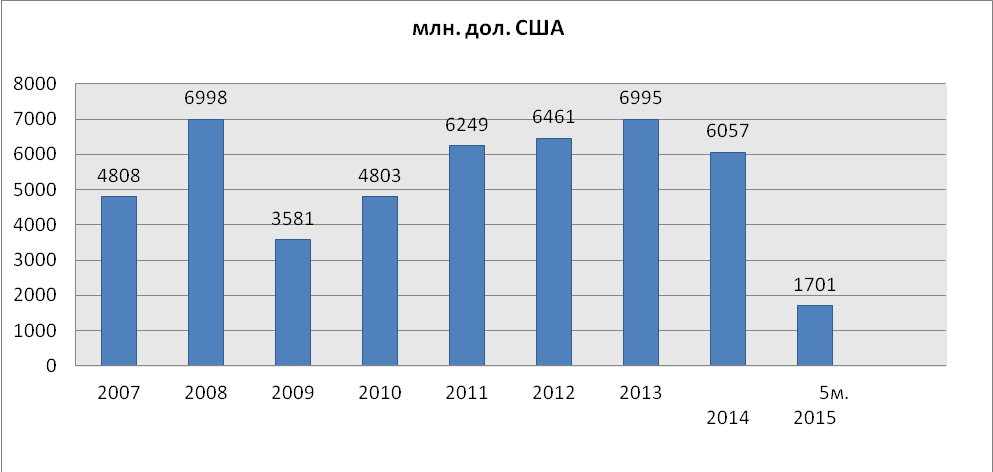 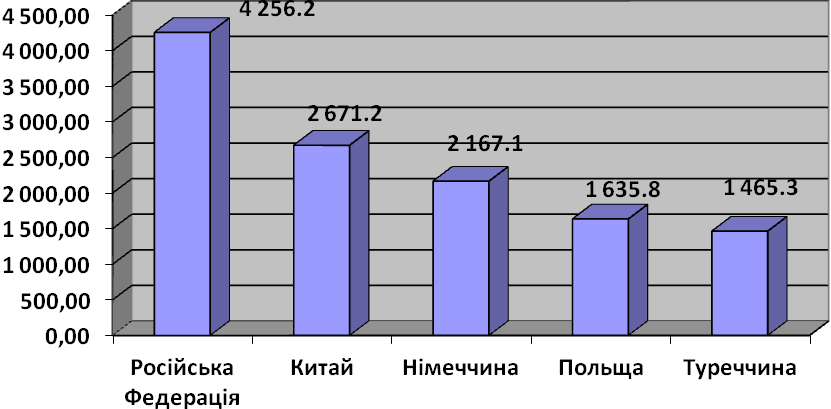 